Finance Services (813) 794-2268MEMORANDUMDate:	January 15, 2021 To:	School Board MembersFrom:	Dominick Cristofaro, Director of Finance ServicesRe:	Attached Warrant List for the Week Ending January 19, 2021Please review the current computerized list. These totals include computer generated, handwritten, electronic funds transfer (EFT) and cancelled checks.Warrant Numbers 948243-948523…………………………………………………………………$10,223,992.99Electronic Fund Transfer Numbers 4615-4622……………………………………………………....... $30,761.61Total Disbursements………………………………………………………………$10,254,754.60Disbursements by FundFund 1100…………………………………………………………………………….…….…..….……. $579,333.53Fund 3717…………………………………………………………………………………………………..$2,025.00Fund 3718……………………………………………………………………………………………………...$343.47Fund 3721…………………………………………………………………………………………………$200,991.90Fund 3900………………………………………………………………………………………….....….. $178,996.50Fund 3904…………………………………………………………………………………………..….….$324,084.52Fund 3905……………………………………………………………………………………………...…$124,802.97Fund 3928………………………………………………………………………………………....….…. .$118,296.02Fund 3929……………………………………………………………………………………..…..………. $23,664.00Fund 3932………………………………………………………………………………………..…….....1,170,035.95Fund 4100………………………………………………………………………………………....…....... $630,564.94Fund 4210……………………………………………………………………………………….…...……. $42,000.20Fund 4220……………………………………………………………………………………………….……..$360.72Fund 4230……………………………………………………………………………………………….….. $6,672.95Fund 4260………………………………………………………………………………………..……..…. $28,768.46Fund 4410……………………………………………………………………………………..……………. $2,108.94Fund 4420…………………………………………………………………………………....………….……$8,692.63Fund 7110…………………………………………………………………………………...…….…….….…. $200.00Fund 7111………………………………………………………………………….……..……...……. $6,576,881.10Fund 7130………………………………………………………………………….…..……………………$1,470.50Fund 7921…………………………………………………………………………...………………...…...$174,846.88Fund 7922………………………………………………………………………….………………………. $10,447.05Fund 7923………………………………………………………………………….…..……………….……$6,611.00Fund 8915……………………………………………………………………………...……………….…...$41,883.87Fund 9210…………………………………………………………………………….………………….……. $671.50 The warrant list is a representation of two check runs and two EFT runs. Confirmation of the approval of the warrant list for the week ending January 19, 2021 will be requested at the February 2, 2021 School Board meeting.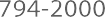 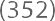 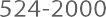 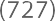 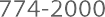 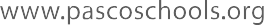 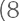 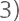 